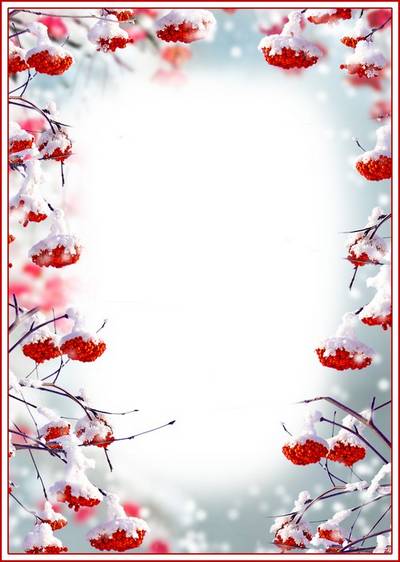 МБУ «Комплексный центр                     социального обслуживания населенияВалуйского городского округа»поздравляет именинников,                  получающих социальные услуги на дому,с Юбилейной датойсо дня  рождения!Желаем счастья в этот день,   Тепла от всех, кто будет рядом.Улыбок светлых на лице      И солнечных лучей в награду!Желаем множество удач,Желаем молодости вечной, Пусть все исполнятся мечты,       И счастье будет бесконечным!!Поздравляем в февралес Юбилейной датойсо дня  рождения!С 90-летием:Рыкову Анну Федоровну (24.02.1931 г.)С 85-летием:     Ирхину Зою Карповну (24.02.1936 г.)     С 75- летием:             Герасимову Зинаиду Ивановну (01.02.1946 г.)С 70- летием:                 Египко Людмилу Леонидовну (18.02.1951 г.)                 Бородину Аллу Михайловну (15.02.1951 г.)